Explorer les dixièmes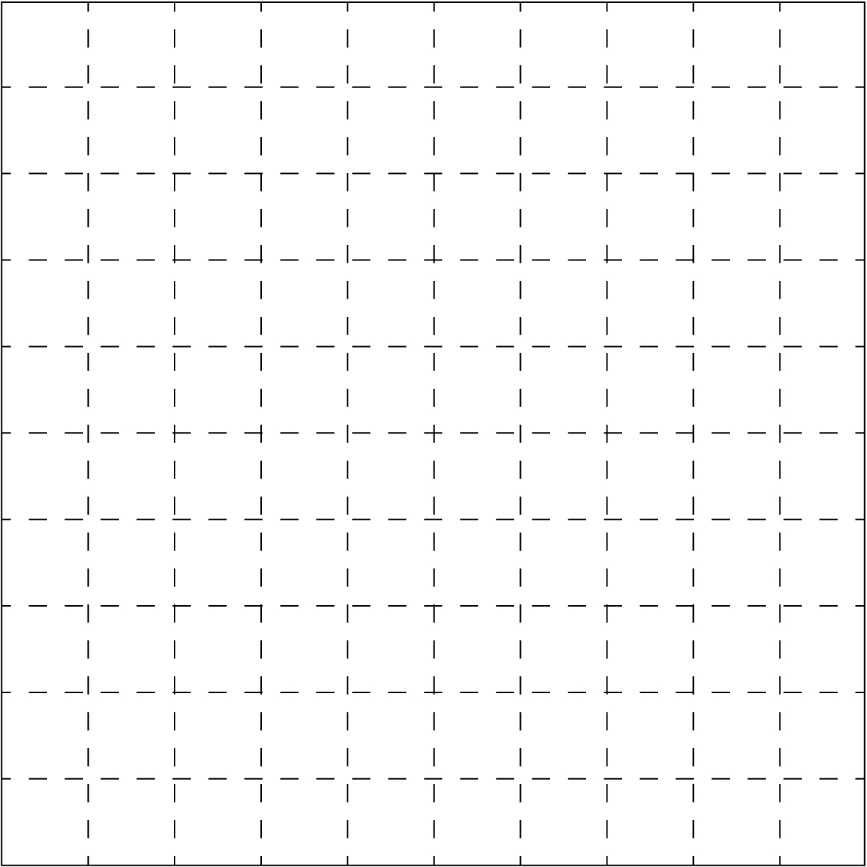 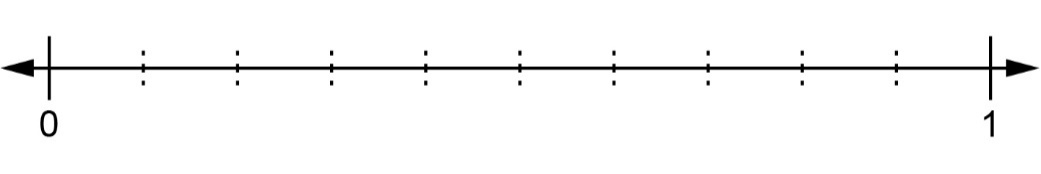 